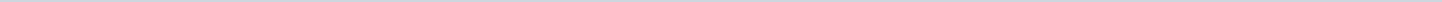 Geen documenten gevonden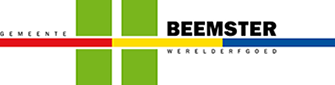 Gemeente BeemsterAangemaakt op:Gemeente Beemster28-03-2024 18:14Fusie0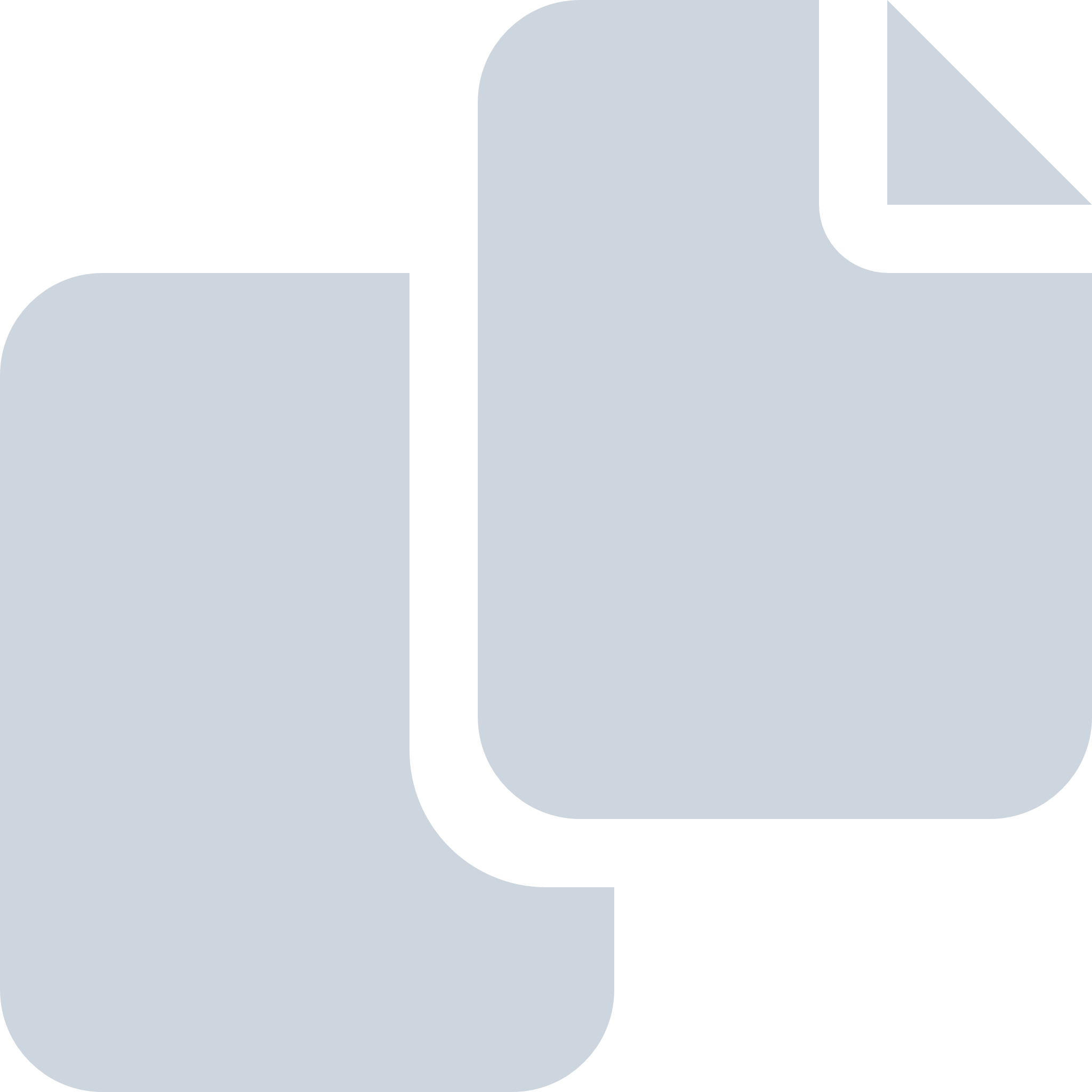 Periode: februari 2022